Robotics 20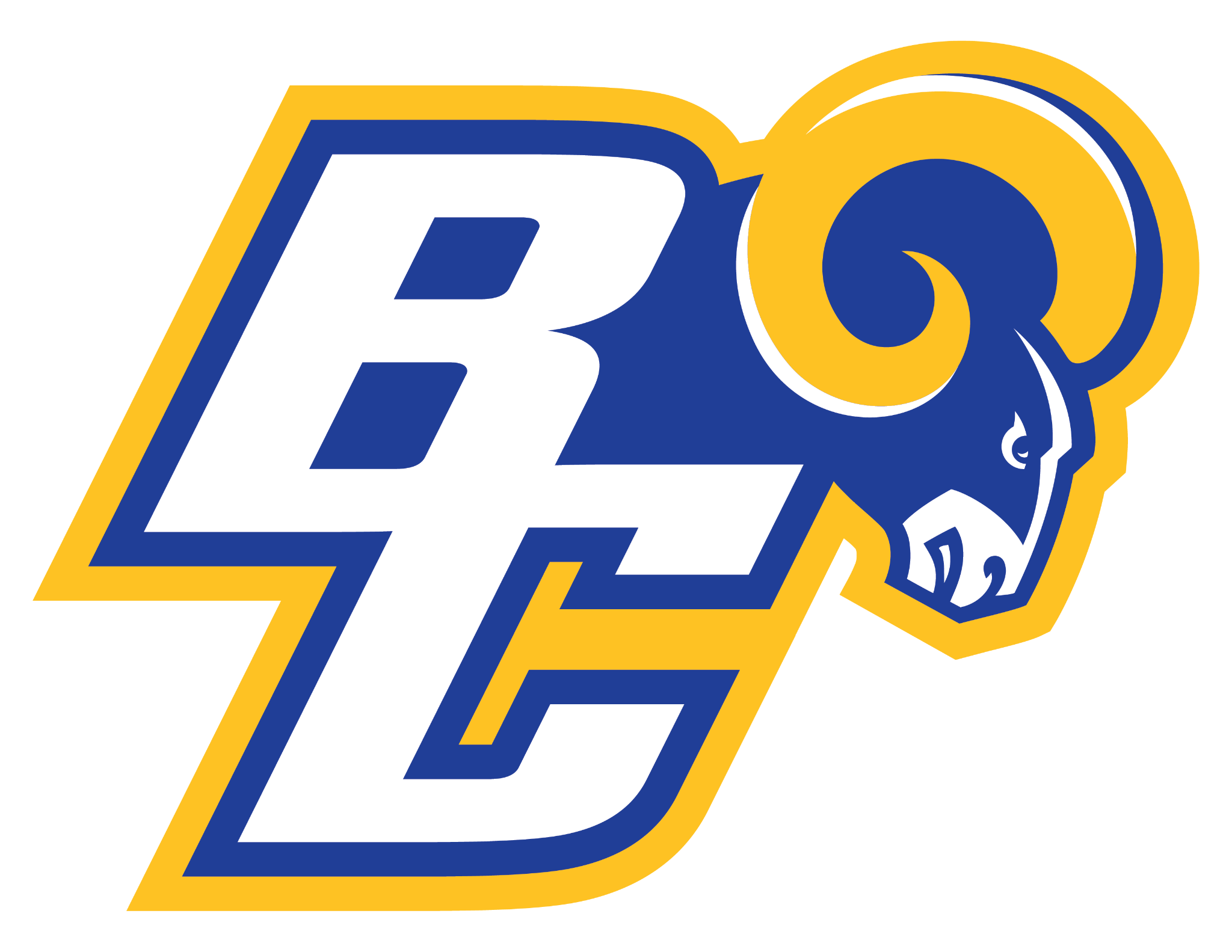 Ms. R Kisingerrkisinger@rockyview.ab.ca (parent)rkisinger@rvschools.ca (student)403.948.3800 ext. 2885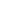 COURSE DESCRIPTION: This course is a 20 level option course. The focus of this course is to build on previous skills through expanding on the world of Robotics. During the semester ahead we will be working together to develop and strengthen your knowledge and skills through examining the world of Robotics. You may be required to work in groups collaborating and problem solving to complete the challenges presented. This will be accomplished by the combination of theory and practical exposure.ATTENDANCE:This course is focused heavily on the learning process. Most of the work in this course will be completed and assessed during class. This means that attendance is vital to success in the course. If it is impossible for you to be in class one day please ensure that your parents or guardian calls into the school the day of your absence to excuse you. You will be responsible for making up the work you missed during extra help hours once you are back at school. If you know ahead of time that you will be missing class please discuss your absence with Ms. Kisinger so a plan can be made for you to work ahead.COLLABORATION: Group work is an essential component of most STEAM careers. Throughout this course, you should expect to complete several projects in a group setting. While work may be done as a group, students will receive individual marks to ensure full participation.COURSE EVALUATION:Students will complete UP TO five modules for a total of five credits. The modules that the students will be completing are: • DES1050: CAD 1• ELT2010: Electro-Assembly 2• CSE1120: Structured Programming 2• ELT2140: Robotics 2• ELT2160: Robotic Sensors 1*additional credits may be available for students who excel at the above five credits.APPEALSPlease refer to the B.C.H.S. student handbook, which is on line, for exam and course appeals.I’m looking forward to a great semester! If you are not sure about something, please ask me.  I am really happy to help you with your areas of concern, this is how we learn and stay safe.